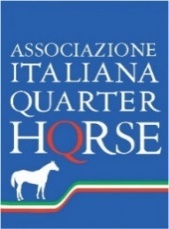 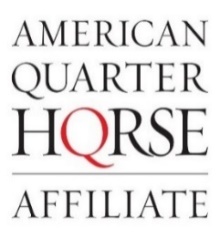 CAMPIONATO ITALIANO  23-25 Settembre 2022C.I. Del Cristallo  – Casale sul Sile TV - AQHA Double judged approved show Giudici: Susanne Zahner  ( tie judge – venerdì e domenica ), Nicolas Perrin ( tie judge – sabato )CODICE STALLA 009TV013Lo show si svolgerà secondo i regolamenti del Rule Book AQHA.Per poter partecipare agli shows AIQH/AQHA, è necessario che il cavaliere sia in possesso della quota socio AIQH 2022, dell’assicurazione ASI, del certificato medico di sana e robusta costituzione e/o agonistico e RC cavallo. Si prega di inviare copia del certificato insieme alle pre-iscrizioni o di presentarlo in segreteria gare, prima dell’inizio dello show.L’iscrizione socio può essere effettuata on line sul sito www.aiqh.eu, preferibilmente prima dell’inizio dello show. L’assicurazione ASI deve essere attivata prima dell’inizio dello show, entro venerdì 16 Settembre 2022. Quota socio AIQH ( scadenza 31/12/2022 ):  adulti: € 60 - youth ( minorenni ): € 30 ASI ( scadenza 31/12/2022 ): € 10 E’ altresì obbligatorio che il cavaliere abbia la Membership AQHA corrente, corrispondente alla propria categoria (Open, Amateur, Youth ecc) SHW215.2 ( AQHA Rule Book ). La Membership AQHA può essere rinnovata in sede di gara.Pacchetto: halter + 3 performance ( obbligatoria l’entrata per l’halter )Numero di Testiera: il numero sarà lo stesso per l’intero anno agonistico e sarà assegnato un numero per ciascun cavallo. In caso di perdita o dimenticanza, verrà assegnato dalla segreteria gare un altro numero al costo di € 10. Ingresso cavalli: consentito da martedì 20 Settembre 2022. I box sono dotati di beverini. Orario di arrivo cavalli: dalle ore 7.00 alle ore 21.00. Attacco luce camper: € 10 al giorno	Fieno e truciolo: € 12,00 a ballaSegreteria gare: giov dalle ore 15.00 alle ore 19.00 e ven/sab/dom aperta dalle ore 8.00 alle ore 18.00 Le gare si svolgeranno in alternanza con le classi APHA e ApHC come da programma gare.Campione Italiano : sarà assegnato il titolo di Campione Italiano nelle classi con un minimo di 4 partecipanti. Nelle cassi di morfologia Open, Amt e Youth, con meno di 4 partecipanti, sarà assegnato il titolo di Campione Italiano medaglia d’oro al Grand Champion e medaglia d’argento al Reserve Champion.Futurity All Breed: aperti a cavalieri Open, Amt e Youth. Riservati a cavalli di ¾ anni. Il titolo verrà assegnato con un minimo di tre cavalli Quarter Horse partecipanti. Verrà assegnato un Trofeo “BEST 3 YRS OLD QUARTER HORSE” e “BEST 4 YRS OLD QUARTER HORSE”.Coccarda fino al 6° classificato e premio con un minimo di 3 partecipanti (riferimento classifica del tie judge).AIQH – Via Tagliata 2A, 53016 Murlo (SI) – email: segreteria@aiqh.eu – www.aiqh.eu Entry Fees Campionato Italiano:Box: € 150		 AQHA/AIQH Class Fees Open: € 30		Pacchetto Open: € 100 Amateur: € 30 		Pacchetto Amateur: € 100 Youth: € 30		Pacchetto Youth: € 100Novice: € 30		Pacchetto Novice: € 100Walk & Trot: € 20	Pacchetto Walk & Trot: € 50Classi All Breed/Jack Pot: € 50Futurity All Breed/Jack Pot: € 100Office Charge ( per cavallo ): € 20		Entry Fee fuori pacchetto: € 20 Pay Time: € 15 ( per cavallo ) 			Video Fee + Foto fee ( obbligatorio per binomio, con una foto in omaggio ) : € 35	Attacco luce camper: ritirare pass in segreteriaScadenza prenotazione box e pre-iscrizioni obbligatorie: giovedì 1 Settembre 2022   Da inviare a: segreteria@aiqh.eu . Il pagamento dei box e delle iscrizioni potrà essere effettuato in sede di gara.Le iscrizioni potranno essere confermate e saldate in segreteria gare, prima dell’inizio dello show.Le aggiunte e/o le modifiche delle iscrizioni, potranno essere effettuate entro le ore 18.00 del giorno precedente alla gara. Chi volesse iscriversi oltre il termine, verrà applicato un Late fee in aggiunta al costo della gara: € 20 In caso di disdetta dopo il 12 Settembre, il box dovrà essere saldato per intero.N.B. A chi non invierà le pre-iscrizioni entro i termini richiesti, verrà applicata una penale di € 50,00 a cavallo.Nelle classi Rookie Youth e Rookie Amateur Reining, non essendo classi AQHA approved, è possibile, solo in questo caso, usare il morso a due mani.Per qualsiasi informazione inerente lo show, potete contattare Cristina al 335 5466503.AIQH – Via Tagliata 2A, 53016 Murlo (SI) – email: segreteria@aiqh.eu – www.aiqh.eu 